 ESCUELA NUESTRA SEÑORA DEL VALLE 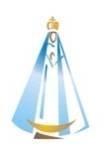 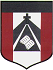 Estimados chicos y familias: El año próximo se continuará por un tiempo trabajando con el libro pedido este año. Por lo que es muy importante conservarlo.Gracias por la colaboración y el esfuerzo realizado.Los saluda con cariño   Miss Marian November 9th, 10th and 11th           5th  grade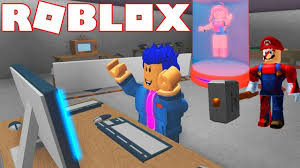 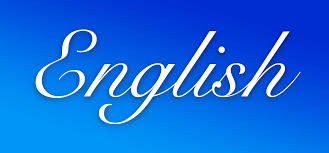 Clothes : Watch https://youtu.be/CdLW5t_akl8Clothes: Play https://learnenglishkids.britishcouncil.org/es/node/17869Watch Part 1 https://www.loom.com/share/df018ce401764c4eb651a4078975225dWatch Part 2 https://www.loom.com/share/b40df3ac84a542b3bbe8b1150c95b184Dialogue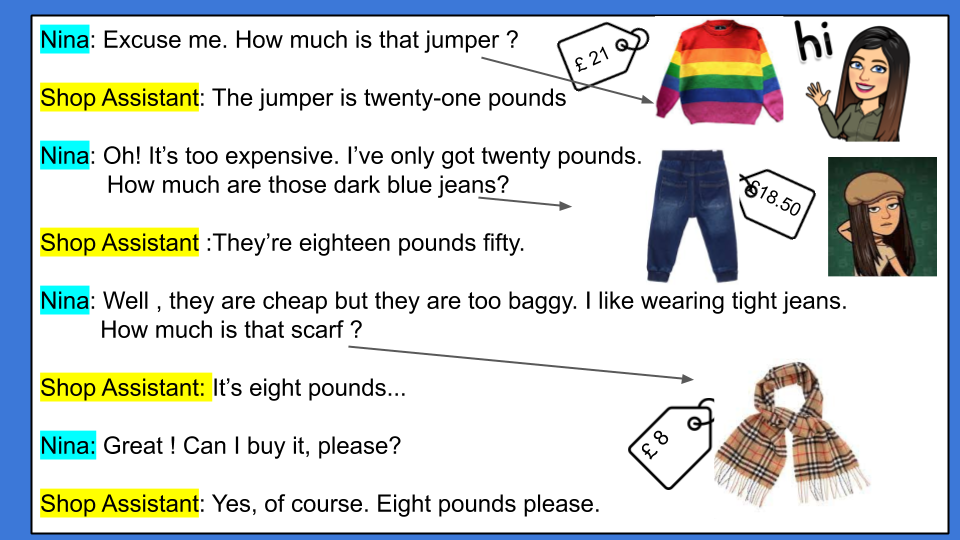 Watchhttps://docs.google.com/presentation/d/1z3jg6B7EuWEXYTKLRZeh0Mr7cAO6VGqtKXTMYFR3ESo/edit?usp=sharing    Activity book page 27Check your answers https://docs.google.com/presentation/d/1vt7UM1Gx7d0VrYO99gz1nj5zTfm10P--v3WhYMcI2no/edit?usp=sharingWrite the clothes Write the opposite words ( escribir los opuestos) What are you wearing ?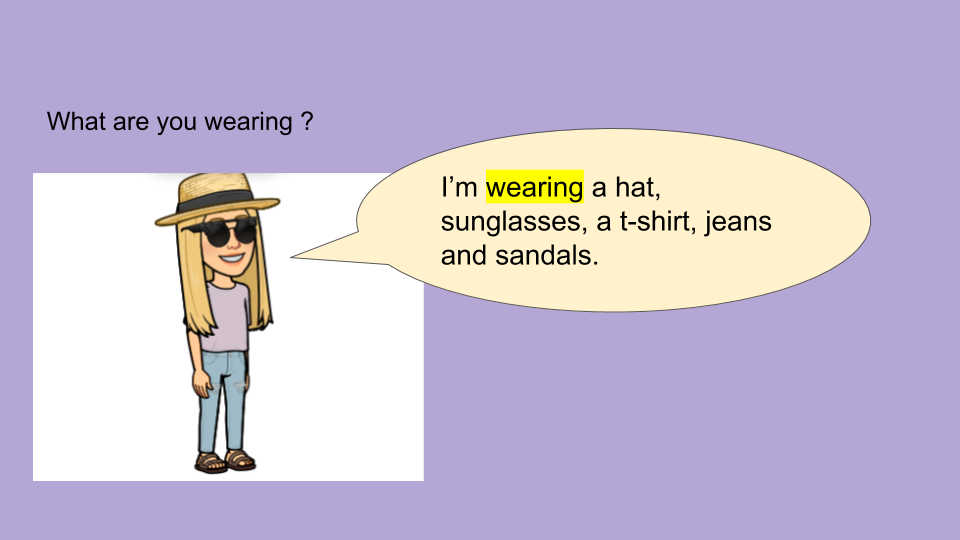 What is he / she  wearing ? 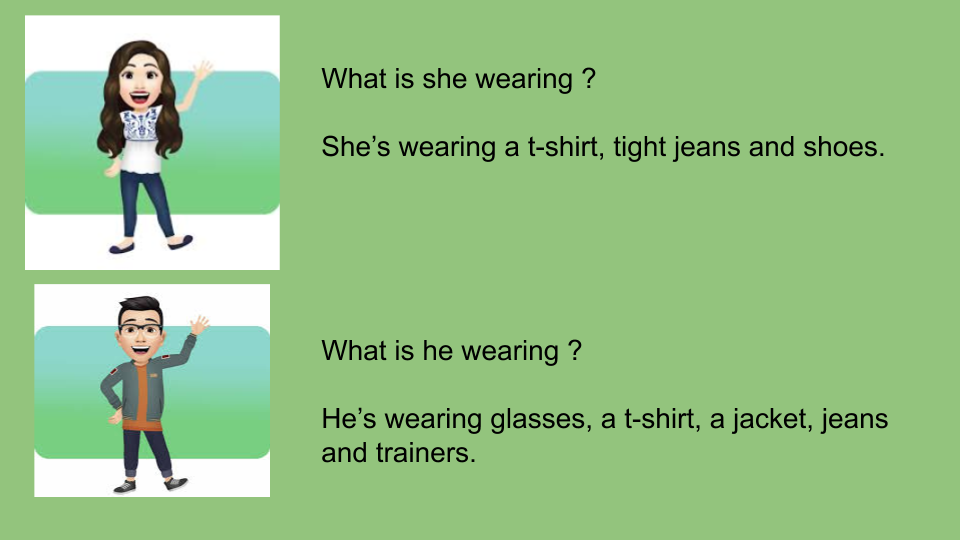  What are you wearing ?  ( Podés responder esta pregunta eligiendo una de estas tres opciones :a- mandar un video cortito mostrando lo que estás vistiendo y diciendo    I’ wearing…b- pegar una foto tuya y escribir I’m wearing …c- dibujar y escribir I’m wearing … ) ( Acordate que para las palabras en plural como sunglasses, trousers, jeans, shorts, trainers,socks, football boots no puedo decir “a” digo: I’m wearing shorts ) 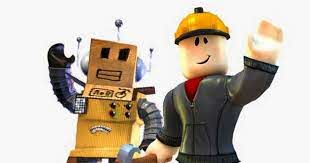 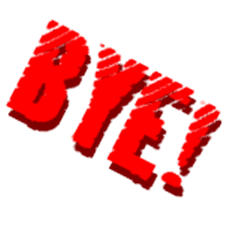 uniform /  cap / shirt / coat / tracksuit / skirt / sweatshirt  /  glasses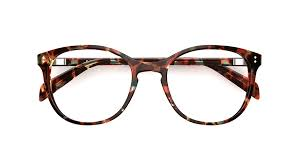 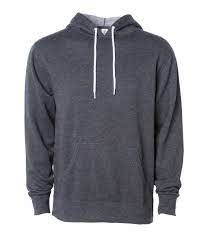 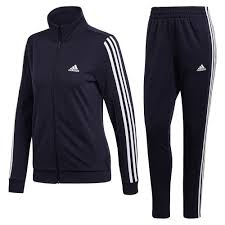 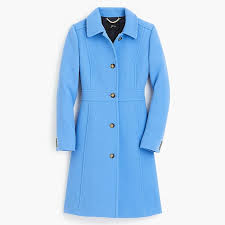 1234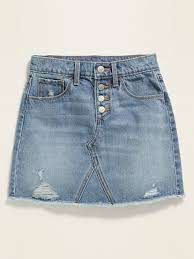 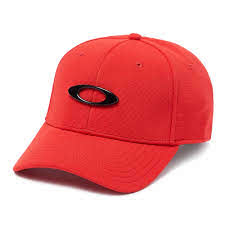 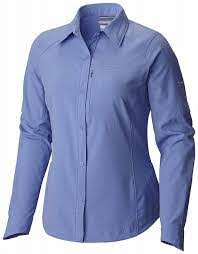 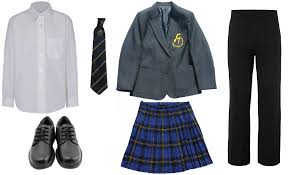 5678   cheap / dark /  small / long / expensive / baggy / big / short / tight / light                      What are you wearing ? I’m wearing ...